Dzień dobry!Moi kochani w tym tygodniu obchodzimy bardzo ważne święto Dzień Mamy i Dzień Taty, więc cały tydzień będzie poświęcony tej tematyce.1. Poproście rodziców o zdjęcia na których są oni w wieku dziecięcym, przyjrzyjcie się im dokładnie a następnie przyjrzyjcie się sobie w lusterku. Czy jesteście podobni do któregoś z rodziców? Porównajcie wygląd swój i rodziców. Jakie cechy macie wspólne.2. Zapraszam do naszej zabawy ze śpiewem „Nie chcę cię znać”- pamiętajcie , żeby nie pomylić raczki prawej z lewą https://www.youtube.com/watch/?v=OBr6_9iSe5M 3.Posłuchajcie pięknego wiersza o mamie i tacie , spróbujcie opowiedzieć o czym był, a może się go  nauczycie."Mama i tata" Jadwiga KoczanowskaMama i Tata to nasz świat cały,ciepły bezpieczny, barwny, wspaniały,to dobre, czułe, pomocne ręce,i kochające najmocniej serce.To są wyprawy do kraju baśni,wakacje w górach, nad morzem, na wsi,loty huśtawką, prawie do słońcaoraz cierpliwość co nie ma końca.Kochana Mamo, Kochany Tatodzisiaj dziękować chcemy Wam za to,że nas kochacie, że o nas dbacie,i wszystkie psoty nam wybaczacie.https://www.youtube.com/watch?v=kacDeA0UeNI 4. A teraz muzyczna rozgrzewka - https://www.youtube.com/watch?v=qFyIokO5WTI    - uważnie słuchajcie jak macie się ruszać i wykonujcie polecenia.„Dziękuję Mamo! Dziękuję Tato!”  https://www.youtube.com/watch?v=j09kDRPi3tE&list=RDj09kDRPi3tE&start_radio=1 - Po wysłuchaniu opowiedzcie o czym mówiła piosenka. Posłuchajcie jeszcze raz i kolejny jeśli zapamiętaliście  słowa to zaśpiewajcie. 5. Zbliża się dzień Mamy. W przedszkolu obchodziliśmy zawsze Dzień Mamy i Taty. To święto rodzinne, potrzebni i ważni są oboje rodzice. Jesteście pracowite, więc proszę o wykonanie serduszek dla mamy i taty. Potrzebny będzie czerwony blok techniczny, z którego wytniecie kontury serca. Oczywiście dwa. Rodzice, chociaż to Wasze święto, proszę pomóżcie swoim pociechom. Przypominam o bezpieczeństwie podczas cięcia nożyczkami.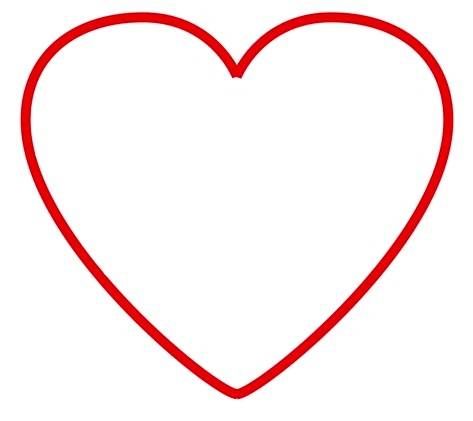 Dla MamyDla TatyJeśli nie macie czerwonego kartonu, to wykorzystajcie kontury, które możecie pomalować kredkami, lub zapełnić kulkami z bibuły. Serduszka wytnijcie i naklejcie na białą kartkę. Naklejcie też napisy dla mamy, dla taty. W ten sposób otrzymacie prezent dla rodziców, który możecie im wręczyć Dzieci starsze są pomysłowe, więc mogą serduszka ozdobić inaczej. Liczę, że się postaracie. Przygotowałam dla was wzory serduszek, wybierzcie które wam się podoba.Życzymy udanej zabawy panie Luiza i Ludwika.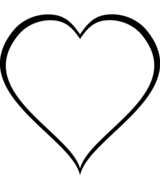 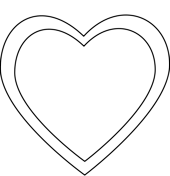 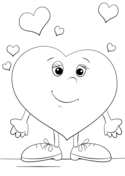 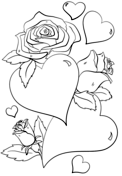 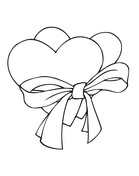 